1. MotivateWho in your circle of acquaintances (family, friends, work mates) has an interesting name?Jack FrostHolly Hock                  I actually had students with these namesCandy KaneJohnny Chocolate Tilly the Toe (nickname of our team’s kicker)Tiny (who weighs 325 lbs)Fuzzy (who is bald)Mean Joe Green (football player)2. TransitionGod’s name is nothing to laugh about.His name reveals His power and authority.It shows He is a God we can completely trust.3. Bible Study3.1 Approach with AweListen for why Moses was afraid.Exodus 3:1-6 (NIV)  Now Moses was tending the flock of Jethro his father-in-law, the priest of Midian, and he led the flock to the far side of the desert and came to Horeb, the mountain of God. 2  There the angel of the LORD appeared to him in flames of fire from within a bush. Moses saw that though the bush was on fire it did not burn up. 3  So Moses thought, "I will go over and see this strange sight--why the bush does not burn up." 4  When the LORD saw that he had gone over to look, God called to him from within the bush, "Moses! Moses!" And Moses said, "Here I am." 5  "Do not come any closer," God said. "Take off your sandals, for the place where you are standing is holy ground." 6  Then he said, "I am the God of your father, the God of Abraham, the God of Isaac and the God of Jacob." At this, Moses hid his face, because he was afraid to look at God.Recall Moses’ history up to now:Raised as son of Pharaoh’s daughterIn defending a fellow Israelite he commits 2nd degree murder against an EgyptianFearing arrest, he flees to Midian, lives there 40 years, marries daughter of a priestWorks as a shepherdWhere and how does God miraculously appear to Moses? far side of the desert, Horebthe angel of the Lord (actually this is God, a theophany)appeared in flames of fire from within a bushbush on fire, but does not burn upWhy was Moses afraid to look at God?he was in awe of Godhe feared God’s power and authorityhe sensed  the holiness/separateness of God in contrast to his own weakness and sinfulnessWhy is this a good attitude to have?the fear of the Lord is the beginning of wisdomyou realize that God is God and you are notit gives you a proper understanding of who is really running thingskeeps you from getting a big headmotivates you to follow and obey God and not other influencesWhat are some things which distract us from tasks God wants us to take on?personal relationships that are not good for usour jobs … when we become workaholicsmaterialismour hobbies that become all consuming (sports, crafting, entertainment)The story seems to show that God came looking for Moses rather than Moses looking for God.  In what ways does God reveal Himself to us to get our attention (other than burning bushes)?a sequence of circumstances or eventslife changing events (illness, loss of a loved one, job loss, etc.)through the preaching or teaching or study of God’s Wordsomething someone (even a child) says that catches our attention and speaks especially to usPrior to this, Moses probably thought shepherding was his new purpose or calling in life.  What does this tell you about God’s plans for your life?they might changeGod can repurpose your lifeGod sometimes has new adventures for youGod can use you at any age  (Moses was no youngster)Why might God reserve a special call until someone is of  a certain age, rather than calling you to that task as a younger adult?you needed the experienceyou have a different set of relationships that God can useyou can have a different kind of influencethere are natural “seasons” in our lives which fit certain experiences3.2 Trust God to Do What He SaysListen for God’s response to the people’s cries.Exodus 3:9-12 (NIV)  And now the cry of the Israelites has reached me, and I have seen the way the Egyptians are oppressing them. 10  So now, go. I am sending you to Pharaoh to bring my people the Israelites out of Egypt." 11  But Moses said to God, "Who am I, that I should go to Pharaoh and bring the Israelites out of Egypt?" 12  And God said, "I will be with you. And this will be the sign to you that it is I who have sent you: When you have brought the people out of Egypt, you will worship God on this mountain."We read that God had heard the cry of His people in their distress.  When do we need God to see us, hear us, be concerned about us, rescue us and those around us?family problemshealth crisesloss of jobnatural disaster (hurricane, tornado, blizzard, fire, etc.)kids problems at school (academics, safety, injury, social problems)spiritual needs of those around usNote God’s challenge to Moses and Moses’ response:I’m sending you to PharaohYou must bring my people the Israelites out of EgyptWho am I?   You want me?Moses had two basic options … accept or reject God’s call.  What would have been the consequences of each option?What are some of the fears you think Moses was feeling?Pharaoh is a powerful guy, I’m just one personI might still be a wanted person in Egyptmy Israelite relations will not accept my leadership, I’m the guy who ran awayor maybe my fellow Israelites probably don’t even know who I am, I’ll be coming out of nowhereWhy does God put certain challenges before us?He has an important task that needs doingHis intent is that we are the “hands and feet” that carry out His plansHe wants us to trust HimHe wants to teach us that He will give us the wherewithal to accomplish what He calls us toHe wants to prove to us His sufficiency He wants us to learn that He deserves our praise and worship3.3 God’s Name Shows God’s CharacterListen for the revelation of God’s name.Exodus 3:13-15 (NIV)   Moses said to God, "Suppose I go to the Israelites and say to them, 'The God of your fathers has sent me to you,' and they ask me, 'What is his name?' Then what shall I tell them?" 14  God said to Moses, "I AM WHO I AM. This is what you are to say to the Israelites: 'I AM has sent me to you.'" 15  God also said to Moses, "Say to the Israelites, 'The LORD, the God of your fathers--the God of Abraham, the God of Isaac and the God of Jacob--has sent me to you.' This is my name forever, the name by which I am to be remembered from generation to generation.How does God identify Himself to Moses, what name does He tell Moses to give?  How is the name God uses significant?I am Who I amthe “I am” has sent meremind your people that I am the God of your fathers – Abraham, Isaac, Jacob“The God Who IS”  (contrasted with those deities who are not – who are not God – who do not care for you)Jesus is likewise  “The God Who IS” and is still contrasted to lots of things which try to be substitute deities or idols in our lives.He loves usHe died for us and rose againHe lives in our lives to bless us, empower usThe idols in our lives do not!Moses is also told he is being sent by “the God of your fathers--the God of Abraham, the God of Isaac and the God of Jacob”.  Why would this be important for Moses and the people to know?this is not a new deityHe has a history with your ancestorsHe worked in their lives in powerful waysHe’s still active in this ongoing familyHow does this fit in with “This is my name forever … to be remembered from generation to generation”?God is eternalHe exists outside the dimension of timeHe has been at work in our past, in our present, and will be at work in our futureHe will be at work beyond our existence – in the lives of our children and grandchildrenApplication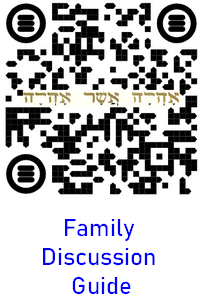 Listen. Listen to God’s voice. Put yourself in a place where you are most likely to be able to hear Him speak. Prayerfully seek His guidance about how you can glorify Him.List. Pause and examine your situation. List ways you can be God’s ambassador where you are, so that others can come to know Him.Look. Discover additional opportunities to take God’s name to people outside your current influence. This could mean serving in your community or even going on an overseas mission trip. 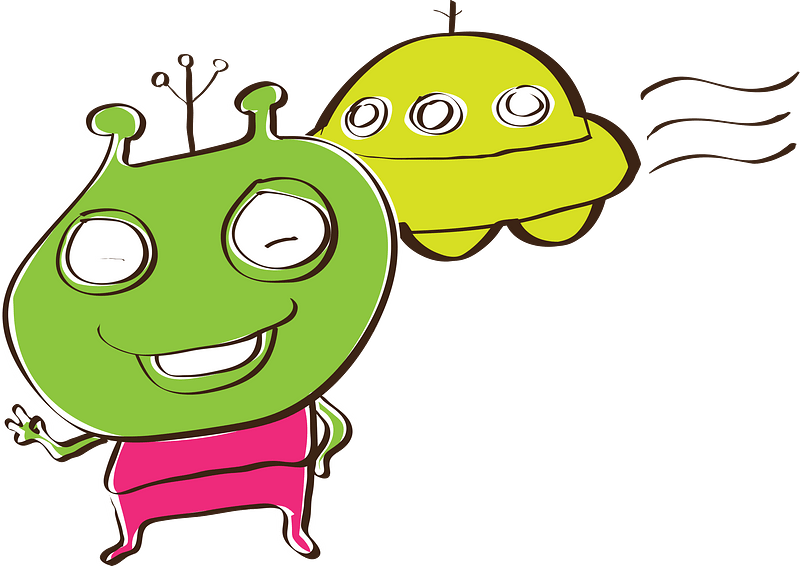 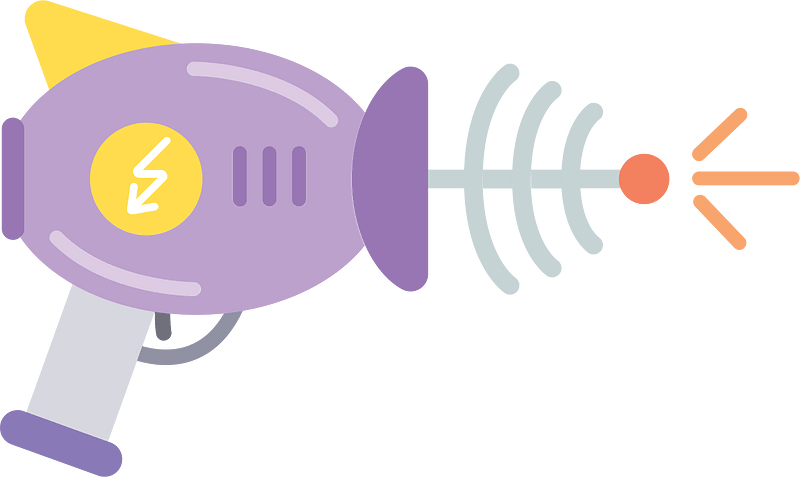 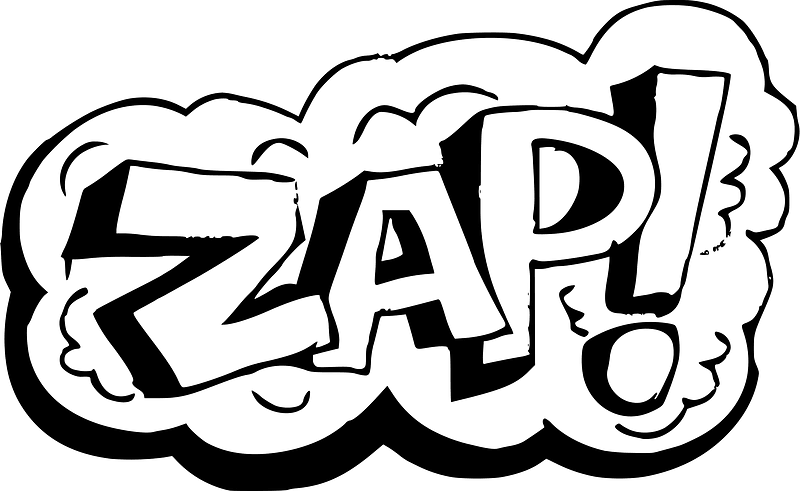 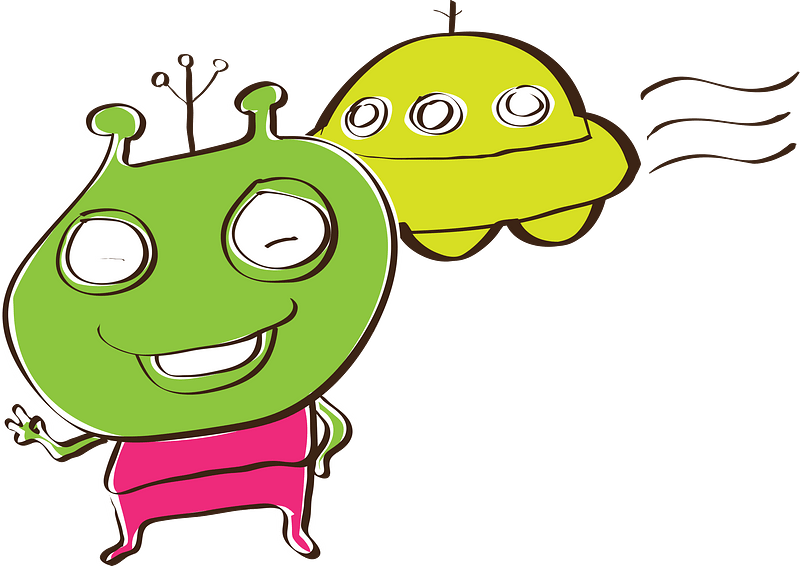 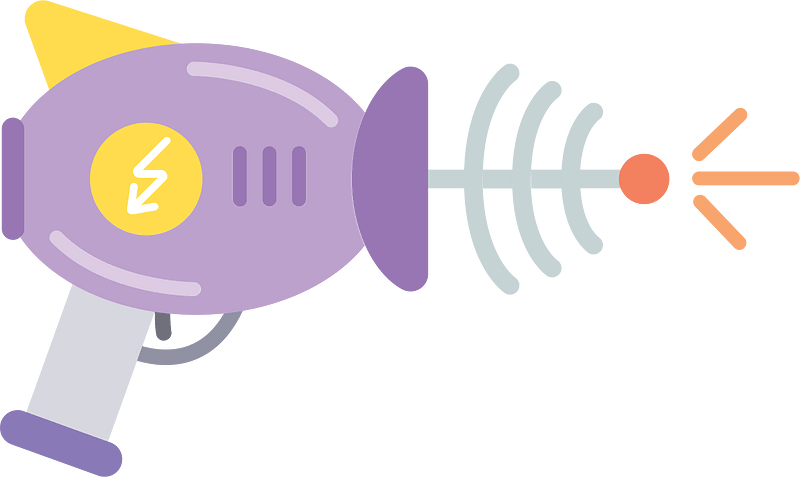 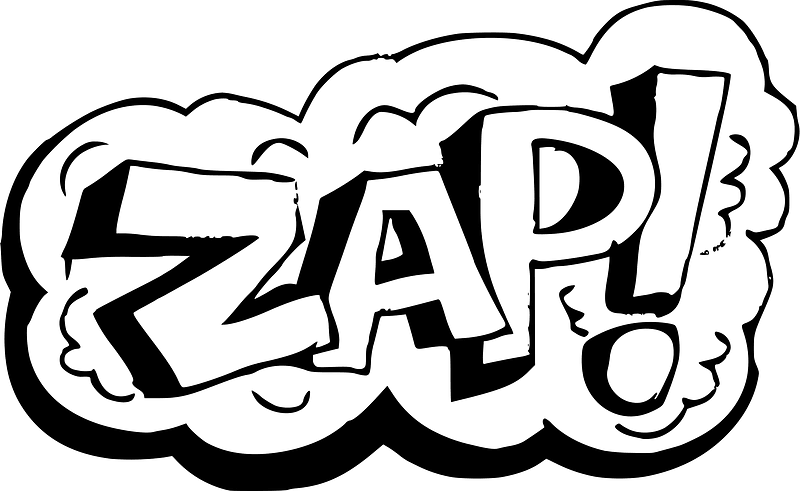 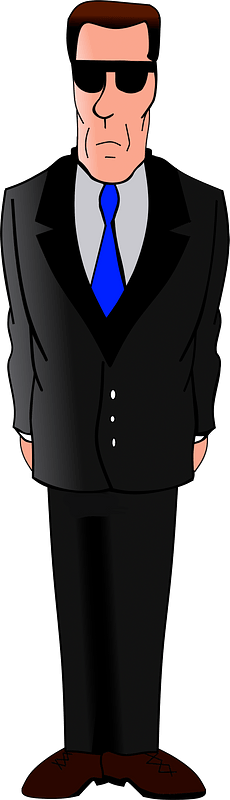 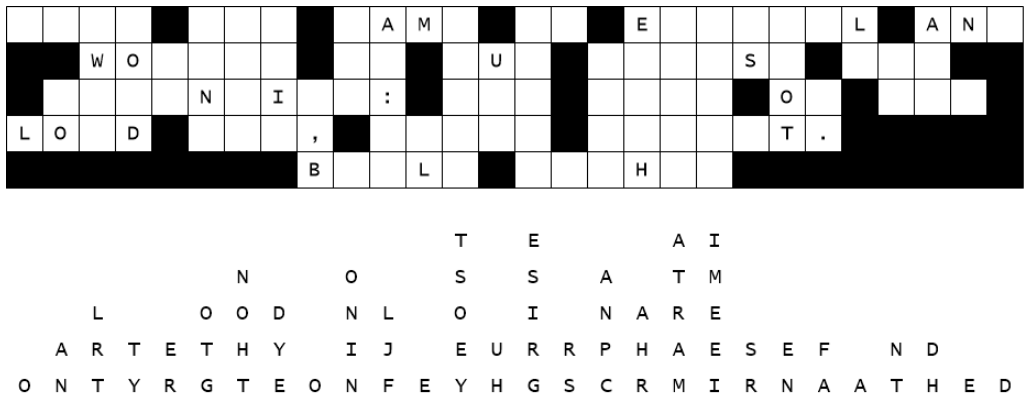 Consequences: Accept God’s CallConsequences: Reject God’s Callmust confront Pharaohendure Pharaoh’s angerpeople would end up freereceive possession of Promised Landescape from enslavementhave the honor of leading God’s peopleavoid a confrontationavoid angering Pharaohpeople continue in slaveryno escape to “land of milk and honey”miss out on leading God’s peopleGod would raise up someone else